ІГРОТЕРАПІЯ  З  ГУДЗИКАМИ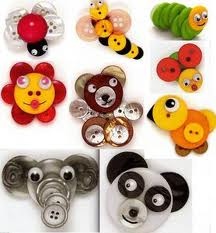 Ці ігри незвичайні. Їх не можна, як будь-яку іграшку, просто дати дитині і сказати: «Грайся!», їх не можна показувати дитині всі одразу, а лише поступово. Проте ними можна гратися не лише одному, а й усією сім'єю.Такі ігри — справжній гімнастичний зал для тренування... розуму! Особливе вміння гратися з дитиною, а граючись спілкуватися з нею. Не повчати її, а «заряджати» творчістю, бажанням розв'язувати різноманітні завдання і навіть придумувати нові. Але щоб «заряджати» дитину, треба насамперед зацікавитися самому, захопитися цими іграми.ІГРИ З  ҐУДЗИКАМИҐудзиковий масажЗаповніть велику коробку (наприклад, з-під взуття) ґудзиками. Бажано, щоб їх було багато. А тепер разом з дитиною зробіть таке:опустіть руки в коробку;поводіть долонями по поверхні ґудзиків;захопіть ґудзики в кулаки, трошки підніміть і розтисніть кулаки;занурюйте руки глибоко в «ґудзикове море» і «поплавайте» в ньому;перетирайте ґудзики між долонями;пересипайте їх з долоні в долоню;спочатку однією рукою, потім іншою, потім двома руками захопіть трішки ґудзиків і відпустіть;беріть у руки по одному різноманітні ґудзики: великий, витягнутий, квадратний, гладенький, перекочуйте їх між долонями, поступово збільшуючи амплітуду рухів;А тепер перемістіть коробку на підлогу:занурте в коробку голі ступні;виконуйте кругові рухи;глибоко занурюйте ноги в ґудзики, поворушіть пальцями ніг;перебирайте ґудзики пальцями ніг;перетирайте ґудзики між ступнями;захопіть ґудзики пальцями ніг, підніміть і розтисніть пальці.Ґудзикове намистоВикладіть ґудзики на стіл. Скажіть дитині:- Зробимо подарунок нашій бабусі — біле (або інший колір) намисто. Вибери всі білі ґудзики. Візьми великий ґудзик. Він буде центром намиста. Поклади його перед собою. Тепер вибери два менших ґудзики. Поклади їх праворуч і ліворуч від центрального. А тепер вибери два ще менші ґудзики...Так, викладаючи ґудзики півколом, ви отримуєте намисто. Ускладнюючи гру, можна нанизувати ґудзики на нитку чи ліску.Коментар. Гра закріплює знання кольору, форми, розміру і знання просторових напрямків. Крім того, дитина переживає радість творчості: перед нею те, що вона створила своїми руками і чим принесла радість ближньому. Використовуючи принцип гри «ґудзикове намисто», ви можете створювати різноманітні візерунки з ґудзиків, змінюючи колір, форму, розмір, просторове розміщення.Ґудзикове лотоВізьміть дві яскраві ілюстровані книжки. Знайдіть найкращі картинки. Одну книжку віддайте дитині, іншу візьміть собі. Пересипте ґудзики в мішечок. Скажіть дитині:- Будемо грати в лото. У кожного з нас є картинка. Я діставатиму з мішечка ґудзики. Ти називатимеш їх колір і шукатимеш відповідний на своїй картинці. Якщо знайдеш цей колір, то отримаєш ґудзик і кластимеш його на картинку – на місце такого самого кольору, як ґудзик. Потім ти дістаєш ґудзик, я називаю його колір і шукаю на своїй картинці. Якщо я правильно назвала і знайшла цей колір, ти даєш мені ґудзик і я кладу його в потрібне місце. Виграє той, хто закриє всі кольори картинки ґудзиками.РибалкаСкажіть дитині: «Ми з тобою рибаки. Ходімо на рибалку в «ґудзикове море». Наші руки допоможуть нам виловити рибку-ґудзичок. Опусти руки в «ґудзикове море» та впіймай «рибку». (Нехай дитина візьме будь-який ґудзик.)- Яку «рибку» ти впіймав? Велику чи маленьку? Гладеньку чи ні? Круглу чи квадратну?- Якого кольору твоя «рибка»?- Вона легка чи важка?- Тепла чи холодна?- А тепер я впіймаю «рибку». Візьми мою «рибку» в руки. Яка вона?- Чи вона справді маленька (гладенька, слизька, холодна, легка)?- Тепер покладемо те, що ми виловили, у відро. Заплющимо очі. Опусти руку у відро і знайди свою «рибку». Чому ти впевнений, що це твоя рибка?АкваріумДля гри потрібна миска з водою й додаткові ґудзики. Скажіть дитині:- Ми з тобою спіймали дві рибини. Принесли їх додому. У нас є акваріум (покажіть миску з водою), там уже живуть три «рибки» (покладіть до миски з водою три ґудзики). Ти добре запам'ятав нашу здобич? Зараз ми відпустимо наших «рибок» в акваріум, заплющимо очі. Чи зможеш, опустивши руку в акваріум, впізнати свою «рибку»? А мою? Молодець! А якби в нашому акваріумі було більше «риби»? 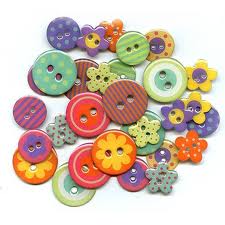 